		Warszawa, 1 sierpnia 2023 r.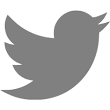 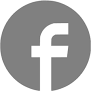 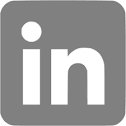 #praktyki #uczniowe #budownictwo‎„Ucz się i buduj praktykę” – Budimex podsumowuje wiosenną ‎edycję praktyk zawodowych dla techników ‎i ogłasza kolejny nabórBudimex kontynuuje program praktyk zawodowych dla uczniów i uczennic ‎techników budowlanych. W wiosennej edycji wzięło udział 40 praktykantów, kształcących się w ‎klasach budowlanych i specjalizacjach pokrewnych. Program „Ucz się i buduj praktykę” ma na celu ‎rozwój umiejętności młodych adeptów budownictwa, a także wsparcie w kształceniu ‎przyszłych specjalistów. ‎ Już od sierpnia br. rusza kolejny nabór – chętni mogą się zgłaszać mailowo pod adresem praktyki.technikum@budimex.pl‎.Wiosenna edycja praktyk zawodowych dla uczniów i uczennic techników Budimeksie, zainagurowana w ‎marcu br., po raz pierwszy została przeprowadzona na tak dużą skalę, obejmując kontrakty w całej ‎Polsce, takie jak ‎Warszawa Zachodnia, Muzeum Historii Polskiej, Budowa Hali Sportowej w Gdyni, ‎czy Droga Ekspresowa S1 odc. Podwarpie – Dąbrowa Górnicza. Praktyki zawodowe u lidera w branży ‎budowlanej są okazją dla uczestników do zdobycia praktycznych umiejętności, niezbędnych w ich ‎przyszłym zawodzie; poznania różnorodnych projektów i specjalizacji czy budowania sieci kontaktów ‎zawodowych. Jest to możliwość poznania kultury pracy firmy, ‎a także pogłębienia wiedzy pod okiem ‎najlepszych specjalistów i specjalistek z branży. Program praktyk uczniowskich to również szansa na ‎rozwijanie kompetencji miękkich, takich jak efektywna komunikacja, zarządzanie czasem, rozwiązywanie ‎problemów oraz praca w zespole. Tegoroczna edycja kontynuowana będzie jesienią, a sam program ‎działać będzie w kolejnych latach. ‎‎ - Cieszymy się z efektów wiosennej edycji programu praktyk zawodowych, skierowanego do techników. ‎Widzimy ogromny potencjał drzemiący w tych młodych ludziach, który mamy okazję wydobyć i przy okazji ‎zachęcić do współpracy z naszą firmą, również w przyszłości. Dla uczniów jest to nie tylko doskonała ‎okazja do zdobycia praktycznych umiejętności, ale również weryfikacja teorii, którą zdobywają w szkole. ‎Nasi doświadczeni specjaliści chętnie dzielą się swoją wiedzą i doświadczeniem. Ponadto, uczestnicy mają ‎okazję poznać kulturę pracy i wartości, na których budujemy naszą działalność. Wierzymy, że program ‎praktyk zawodowych dla uczniów w Budimeksie przyczynia się do rozwoju młodych talentów oraz ‎promuje branżę budowlaną jako atrakcyjne miejsce pracy -  mówi Anna Karyś-Sosińska, Dyrektor Pionu ‎Zarządzania Zasobami Ludzkimi w Budimeksie.‎Największy generalny wykonawca w Polsce od dawna angażuje się w rozwój młodych talentów, ‎wspierając ich na początku drogi zawodowej. Od wielu lat firma realizuje program praktyk studenckich, ‎dzięki któremu już ponad 1400 osób zdobyło pierwsze doświadczenia zawodowe. Jesienią 2022 r. ‎Budimex we współpracy z Fundacją Zwolnieni z Teorii odbył trasę po szkołach w całym kraju, odwiedzając ‎uczniów ze 127 techników stacjonarnie i 70 zdalnie‎. Odwiedziny szkół zaowocowały nawiązaniem ‎współpracy Budimeksu z prawie 40 technikami na terenie kraju, a w planach są kolejne współprace, ‎polegające nie tylko na zapewnianiu miejsc na praktyki zawodowe, ale także realizacji wykładów ‎edukacyjnych, czy odwiedzin inwestycji w całym kraju w trakcie dni otwartych. ‎Budimex zaprasza zainteresowanych uczniów i uczennice do wzięcia udziału w praktykach jesiennych. ‎Jest to kolejna szansa na zdobycie praktycznego doświadczenia u lidera polskiego rynku budowlanego. ‎Wszystkich chętnych zapraszamy do kontaktu praktyki.technikum@budimex.pl.‎‎Kontakt: Michał Wrzosek - Rzecznik Prasowytel. (22) 62 36 164, 512 478 522, michal.wrzosek@budimex.plwww.media.budimex.pl